Fişă tehnică	Dulux Trade® Vinyl Matt	Vopsea lavabilă de interior, bază pentru sistemul de nuanţareDescriere: Emulsie de copolimer acrilic pe bază de apă, pentru decorarea suprafeţelor interioare.Proprietăţi: Recomandată pentru suprafeţe minerale pregătile corespunzător: beton, tencuieli, gleturi, plăci de gips-carton. Vopseaua are o mare capacitate de acoperire, formează o peliculă cu aspect mat şi rezistenţă ridicată la uzură. Este disponibilă în trei variante: light, medium şi extradeep.Aspect:	 MatCuloare	:  Vezi cartela de culoriColorare:  În sistemul de nuanţare Dulux  Mod de aplicare:  Se aplică cu pensula, cu rola sau prin pulverizare. Suprafeţele trebuie să fie uscate şi curate (fără pete de ulei, grăsimi, praf sau mucegai). Suprafeţele nerezistente, exfoliate sau crăpate din zugrăvelile vechi se înlătură prin decapare sau prin şlefuire. Eventualele defecte ale pereţilor trebuie reparate şi nivelate cu mortar sau glet. Suprafeţele noi de tencuială se vor finisa după 3 - 4 săptămâni (grad de umiditate < 15%). După caz, suprafeţele suport se vor amorsa  cu un strat de vopsea diluată Vinyl Matt (un al doilea strat de pentru amorsare poate fi necesar pentru suprafeţe foarte absorbante).  Pentru amorsare, vopseaua se va dilua, în funcţie de felul suprafeţei , astfel: a). pentru suprafeţele noi, în aplicare cu pensula sau rola - 1 parte apă / 5 părţi vopseab). pentru suprafeţe vopsite anterior, în aplicare cu pensula sau cu rola – 1 parte apă / 10 părţi vopseaProdusul se omogenizează foarte bine înainte de utilizare şi pe tot parcursul acesteia. NU se diluează ! (excepţie cazurile menţionate). Temperatura suprafeţei, a vopselei şi a mediului ambiant trebuie să fie cuprinsă între 5°C - 30°C. Umiditatea mediului ambiant nu trebuie să depăşească 65%.Sistem de straturi recomadat:  Cu pensula sau cu rola se vor aplica 2 straturi de vopsea Dulux Trade Vinyl Matt cu respectarea unui timp de uscare de 2 - 4 ore între straturi, în funcţie de temperatură şi umiditate. Dacă suprafaţa a fost  vopsită anterior cu aceeiaşi nuanţă de Vinyl Matt este suficient un singur strat.  Pentru aplicarea prin pulverizare vopseaua se va dilua astfel:  c). pulverizare convenţională – 1 parte apă / 2.5 părţi vopsead). pulverizare airless – 1 parte apă / 5 părţi vopseaRecondiţionare:  Suprafeţele anterior vopsite se pregătesc corespunzător după care se procedează ca mai sus.Uscare:  La 20°C: între straturi – între 2 şi 4 oreConsum specific:  maxim 17 m2 / litru / strat; cifra este orientativă şi poate depinde de calitatea suprafeţei sau condiţiile atmosferice la momentul aplicăriiÎnteţinerea uneltelor:  Imediat după utilizare se spală cu apă. Se va îndepărta cât mai mult produs de pe unelte înainte de spălarea acestora. Depozitare şi păstrare:	60 de luni de la data fabricaţiei, în ambalajele originale, închise ermetic, la temperaturi cuprinse între 5°C - 30°C, ferite de surse radiante de căldură. A se feri de îngheţ! Disponibil în cutii de:  1 L, 2.5 L şi 5 LFolosiţi produsul în spaţii bine ventilate. Nu mâncaţi şi nu fumaţi în timpul utilizării produsului. Evitaţi contactul cu pielea şi ochii. Nu deversaţi restul de produs în reţeaua de canalizare. Este interzisă folosirea ambalajelor goale pentru depozitarea alimentelor.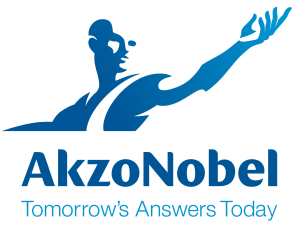 Akzo Nobel Coatings S.R.L.                                                                                                                   Bd  Regiei, nr. 6D, parter, sector 6, Bucureşti                                      Tel:  021.528.05.03/04/05; Fax: 021.528.05.02                                                                             www.akzonobel.comAceastă fişă tehnică s-a întocmit pe baza informaţiilor deţinute la acest moment. Citiţi cu atenţie instrucţiunile de utilizare şi nu întrebuinţaţi produsul în alt scop decât cel descris mai sus. Pentru informaţii privind protejarea sănătăţii şi a mediului, solicitaţi distribuitorului fişa cu date de securitate.07.04.2011